ANNEXURE - I: SAMPLE LAYOUT FOR COVER PAGE - SYNOPSISSynopsis for M. Phil Degree in SubjectTHESIS TITLE GOES HERE - ALL CAPSEXCEPT SCIENTIFIC NOTATIONS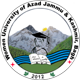 ByINPUT NAME  (REGISTRATION NO.) SESSION: 2018-20Department Faculty NameWOMEN UNIVERSITY OF AZAD JAMMU AND KASHMIR, BAGHANNEXURE - II: SAMPLE LAYOUT FOR TITLE PAGE - SYNOPSISSynopsis for M Phil/MS/PhD in SUBJECT/MAJORTITLE: INPUT TITLE (ALL CAPS EXCEPT SCIENTIFIC NOTATIONS) (14, TNR)Name of Student:Registration No:Session:                                Probable Duration:   Name of studentsRegistration No_______________________________SUPERVISORY COMMITTEESupervisorCo-Supervisor (If any)Member 1 (If applicable)Member 2 (If applicable)Supervisor name hereCo-Supervisor name hereMember 1 name hereMember 2 name here   ____________________ChairpersonDepartment name____________________DeanFaculty name______________________________           Director Advanced Studies & Research  WOMEN UNIVERSITY OF AZAD JAMMU AND KASHMIR, BAGHANNEXURE - III: SAMPLE LAYOUT FOR COVER PAGE - THESISTHESIS TITLE GOES HERE - ALL CAPSEXCEPT SCIENTIFIC NOTATIONSByINPUT NAME (REGISTRATION NO) SESSION: 2018-20Department Faculty NameWOMEN UNIVERSITY OF AZAD JAMMU AND KASHMIR, BAGHANNEXURE - IV: SAMPLE LAYOUT FOR TITLE PAGE - THESISTHESIS TITLE GOES HERE – ALL CAPS, EXCEPT SCIENTIFIC NOTATIONS (14, TNR)ByStudent name here(Student registration no here)A thesis submitted in partial fulfillment of the requirement for the degree ofMaster of PhilosophyInBotanySession: 2018-20Department NameFaculty NameWOMWN UNIVERSITY OF AZAD JAMMU AND KASHMIR, BAGHANNEXURE – V-A: SAMPLE LAYOUT FOR APROVAL / CERTIFICATION PAGE FOR PH.D.CERTIFICATE OF APPROVALThis is to certify that the research work presented in this thesis, entitled “Thesis title” was conducted by Student name under the supervision of Supervisor name. No part of this thesis has been submitted anywhere else for any other degree. This thesis is submitted to the Name of Department of the University in partial fulfillment of the requirements for the degree of Doctor of Philosophy in field of Subject name Department/Institute name of University of University name.Student Name:_______________________	Signature:____________________Examination Committee:a)	External Examiner 1: Name (Designation & Office Address) …………………………………. ………………………………….Signature: ____________________b)	External Examiner 2: Name (Designation & Office Address) …………………………………. ………………………………….Signature: ____________________c)	Internal Examiner: Name (Designation & Office Address) …………………………………. ………………………………….Signature: ____________________Supervisor Name:Signature: ____________________Name of Head of Department:Signature: ____________________Name of Dean:Signature: ____________________Director Advanced Studies & ResearchSignature: __________________